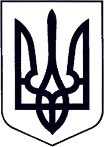 У К Р А Ї Н АЗАКАРПАТСЬКА ОБЛАСТЬМУКАЧІВСЬКА МІСЬКА РАДАВИКОНАВЧИЙ КОМІТЕТР І Ш Е Н Н Я__________                                        Мукачево                                             № _____Про надання дозволу для здійснення правочину стосовно нерухомого майна, право власності на яке або право користування яким мають діти.     Розглянувши на засіданні комісії з питань захисту прав дитини виконавчого комітету Мукачівської міської ради заяви про надання батькам дітей дозволу на вчинення правочинів стосовно нерухомого майна, право власності на яке або право користування яким мають діти, відповідно до ст.177 Сімейного кодексу України, ст.ст.17,18 Закону України «Про охорону дитинства», ст.12 Закону України «Про основи соціального захисту бездомних осіб та безпритульних дітей», ст.74 Закону України «Про нотаріат», п. 67 Порядку провадження органами опіки та піклування діяльності, пов’язаної із захистом прав дитини, затвердженого Постановою Кабінету Міністрів України № 866 від 24.09.2008 року «Питання діяльності органів опіки та піклування, пов’язаної із захистом прав дитини», керуючись ст. 40, ч.1ст. 52, ч.6 ст. 59 Закону України «Про місцеве самоврядування в Україні», виконавчий комітет Мукачівської міської ради вирішив: ***  надати дозвіл на посвідчення та підписання від імені сина *** року народження, договору продажу квартири *** в м. Мукачеві, співвласником якої є дитина за умови попереднього оформлення у власність дитини ½ частини будинку *** в м. Мукачеві. ***  надати дозвіл на посвідчення та підписання від імені сина *** року народження, документів для оформлення у власність дитини ½ частини *** в м. Мукачеві. *** надати дозвіл на посвідчення та підписання від імені доньки, *** року народження, документів для оформлення у власність дитини квартир  *** в м. Мукачеві.Зняти заборону, накладену на квартиру *** в м. Мукачеві, накладену  органом опіки та піклування виконавчого комітету Мукачівської міської ради в інтересах  *** року народження, за умови попередньої реєстрації права власності дитини на квартиру *** в м. Мукачеві та накладання заборони на відчуження цього житла у відповідності до рішення виконавчого комітету Мукачівської міської ради № 198 від 29.10.2013 року.Контроль за виконанням цього рішення покласти на начальника служби у справах дітей виконавчого комітету Мукачівської міської ради О. Степанову.Міський голова                                                                                           А. Балога